ҠАРАР                                                                      ПОСТАНОВЛЕНИЕ2023 йыл 17 апрель 		          № 33                 17 апреля 2023 годаО внесении изменений в постановление главы администрации сельского поселения № 56 от 17.08.2020 года «Об утверждении Административного регламента предоставления муниципальной услуги «Предоставление муниципальной преференции»» Прокуратурой района проведена проверка соответствия федеральному законодательству Постановления главы администрации сельского поселения № № 56 от 17.08.2020 года «Об утверждении Административного регламента предоставления муниципальной услуги «Предоставление муниципальной преференции».               Установлено, что отдельные нормы Регламента не соответствуют федеральному законодательству, в связи с чем, подлежат внесению изменения по следующим основаниям ч.1 ст. 7 Федерального закона от 27.07.2010 № 210-ФЗ «Об организации предоставления государственных и муниципальных услуг» И Федерального закона от 06.04.2015 №82-ФЗ «О внесении изменений в отдельные законодательные акты Российской Федерации в части отмены обязательности печати хозяйственнных обществ».          На основании изложенного и руководствуясь ст.23 Федерального закона «О прокуратуре Российской Федерации» п о с т а н о в л я ю:          1. Внести следующее дополнения:         - добавить п.2 .7 п.п 2 «перечень видов деятельности, осуществляемых и (или) осуществлявшихся хозяйствующим субъектом, в отношении которого имеется намерение предоставить муниципальную преференцию, в течение двух лет, предшествующих дате подачи заявления, либо в течение срока осуществления деятельности, если он составляет менее чем два года, а также копии документов, подтверждающих и (или) подтверждавших право на осуществление указанных видов деятельности, если в соответствии с законодательством Российской Федерации для их осуществления требуются и (или) требовались специальные разрешения, т.е. лицензия, которые в силу вышеперечисленной нормы могут быть истребованя в порядке межведомственного информационного взаимодействия.»;         -заменить в п.2.14 п.п.3 «отсутствие в документах обратного адреса, подписи/печати» на «общество вправе иметь печать, штампы и бланки со своим наименованием, собственную эмблему, а также зарегистрированный в установленном порядке товарный знак и другие средства индивидуализации. Федеральным законом может быть предусмотрена обязанность общества использовать печать».        2.  Настоящее решение обнародовать на информационном стенде в здании администрации СП Ирсаевский сельсовет муниципального района Мишкинский район Республики Башкортостан по адресу:д.Ирсаево, ул.Школьная д.2 и разместить в сети на официальном сайте муниципального района Мишкинский район Республики Башкортостан http://mishkan.ru.        3.  Контроль исполнения данного постановления оставляю за собою.        Глава сельского поселения                            С.В. Хазиев                     БАШҠОРТОСТАН РЕСПУБЛИКАҺЫМИШКӘ  РАЙОНЫ МУНИЦИПАЛЬ РАЙОНЫНЫҢ ИРСАЙ АУЫЛ СОВЕТЫ АУЫЛ БИЛӘМӘҺЕХАКИМИӘТЕ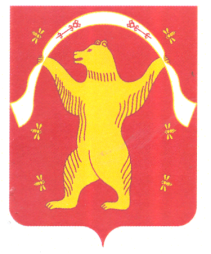 РЕСПУБЛИКА БАШКОРТОСТАНАДМИНИСТРАЦИЯСЕЛЬСКОГО ПОСЕЛЕНИЯИРСАЕВСКИЙ СЕЛЬСОВЕТМУНИЦИПАЛЬНОГО РАЙОНАМИШКИНСКИЙ РАЙОН